АДМИНИСТРАЦИЯЗАКРЫТОГО АДМИНИСТРАТИВНО-ТЕРРИТОРИАЛЬНОГО ОБРАЗОВАНИЯ СОЛНЕЧНЫЙПОСТАНОВЛЕНИЕО ВНЕСЕНИИ ИЗМЕНЕНИЙ И ДОПОЛНЕНИЙ В МУНИЦИПАЛЬНУЮ ПРОГРАММУ ЗАТО СОЛНЕЧНЫЙ ТВЕРСКОЙ ОБЛАСТИ «РАЗВИТИЕ ТРАНСПОРТНОГО КОМПЛЕКСА И ДОРОЖНОГО ХОЗЯЙСТВА ЗАТО СОЛНЕЧНЫЙ ТВЕРСКОЙ ОБЛАСТИ» НА 2015-2017 ГОДЫ В соответствии со статьей 179 Бюджетного кодекса Российской Федерации и Решением Думы ЗАТО Солнечный от 11.07.2013 № 138-4 «Положение о бюджетном процессе в ЗАТО Солнечный Тверской области», администрация ЗАТО СолнечныйПОСТАНОВЛЯЕТ:Внести в муниципальную программу ЗАТО Солнечный Тверской области «Развитие транспортного комплекса и дорожного хозяйства ЗАТО Солнечный Тверской области» на 2015 - 2017 годы, утвержденную Постановлением администрации ЗАТО Солнечный от 28.12.2015г. № 289 следующие изменения и дополнения:в паспорте Программы слова «26 161,84 тыс. руб.» заменить словами «27 823,58 тыс. руб.», слова «7 660,96 тыс. руб.» заменить словами «9 322,70 тыс. руб.»;в пункте 14 слова «26 161,59 тыс. рублей» заменить словами «27 823,58 тыс. рублей»;в пункте 15 таблицу 2 изложить в следующей редакции:Приложение 1 к муниципальной программе ЗАТО Солнечный Тверской области «Развитие транспортного комплекса и дорожного хозяйства ЗАТО Солнечный Тверской области» на 2015 - 2017 годы изложить в новой редакции, согласно приложению 1 к настоящему Постановлению. Настоящее Постановление вступает в силу с даты подписания и подлежит официальному опубликованию и размещению на сайте администрации ЗАТО Солнечный.Глава администрации ЗАТО Солнечный                                                           В.А. ПетровПриложение № 1к Постановлению администрации ЗАТО Солнечныйот 29.04.2016г. № 64Характеристика муниципальной программы ЗАТО Солнечный Тверской области"Развитие транспортного комплекса и дорожного хозяйства ЗАТО Солнечный Тверской области" на 2015-2017 годыПринятые сокращенияПрограмма - муниципальная программа ЗАТО Солнечный;Подпрограмма - подпрограмма муниципальной программы ЗАТО СолнечныйКод администратора программы - 00129.04.2016г.ЗАТО Солнечный№ 64№ п/пЗадачи ПодпрограммыПо годам реализации Муниципальной программыПо годам реализации Муниципальной программыПо годам реализации Муниципальной программыВсего,тыс. рублей№ п/пЗадачи Подпрограммы2015 год2016 год2017 годВсего,тыс. рублей1234561Задача 1 Внутренний водный транспорт4 763,871 225,501 301,817 291,182Задача 2 Содержание автомобильных дорог и сооружений на них6 494,508 097,205 940,7020 532,40Итого, тыс. рублейИтого, тыс. рублей11 258,379 322,707 242,5127 823,58Коды бюджетной классификацииКоды бюджетной классификацииКоды бюджетной классификацииКоды бюджетной классификацииКоды бюджетной классификацииКоды бюджетной классификацииКоды бюджетной классификацииКоды бюджетной классификацииКоды бюджетной классификацииКоды бюджетной классификацииКоды бюджетной классификацииКоды бюджетной классификацииКоды бюджетной классификацииКоды бюджетной классификацииЦели программы, подпрограммы, задачи подпрограммы, мероприятия (административные мероприятия) подпрограммы и их показателиЕд.изм.Годы реализации программыГоды реализации программыГоды реализации программыЦелевое (суммарное) значение показателяЦелевое (суммарное) значение показателяразделразделподразделподразделКлассификация целевой статьи расхода бюджетаКлассификация целевой статьи расхода бюджетаКлассификация целевой статьи расхода бюджетаКлассификация целевой статьи расхода бюджетаКлассификация целевой статьи расхода бюджетаКлассификация целевой статьи расхода бюджетаКлассификация целевой статьи расхода бюджетаКлассификация целевой статьи расхода бюджетаКлассификация целевой статьи расхода бюджетаКлассификация целевой статьи расхода бюджетаЦели программы, подпрограммы, задачи подпрограммы, мероприятия (административные мероприятия) подпрограммы и их показателиЕд.изм.201520162017значениеГод достижения12345678910111213141516171819202100000200000000Программа «Развитие транспортного комплекса и дорожного хозяйства ЗАТО Солнечный» на 2014-2016 годы, всегоТыс. руб.11 258,379 322,707 242,5127 823,582017Цель программы «Создание условий для устойчивого функционирования транспортной системы ЗАТО Солнечный»хх  х  х  х хпоказатель 1 «Доля протяженности автомобильных дорог общего пользования местного значения, не отвечающих нормативным требованиям, в общей протяженности автомобильных дорог общего пользования местного значения»%302525ххпоказатель 2 «Общая площадь отремонтированных автомобильных дорог общего пользования местного значения»м21317,2--1317,2хпоказатель 3 «Количество рейсов на социальных маршрутах внутреннего водного транспорта в отчетном периоде»тыс. шт.326,5347,0347,0981,0хпоказатель 4 «Количество пассажиров, перевезенных на социальных маршрутах внутреннего водного транспорта в отчетном периоде»Тыс. чел.7,27,67,621,6х00000210000000подпрограмма 1 «Транспортное обслуживание населения, развитие и сохранность автомобильных дорог общего пользования местного значения ЗАТО Солнечный»Тыс. руб.11 258,379 322,707 242,5127 823,58201700000210100000Задача 1 «Внутренний водный транспорт»Тыс. руб.4 763,871 225,501 301,817 291,182017Показатель 1 «Количество пассажиров, перевезенных на социальных маршрутах внутреннего водного транспорта в отчетном периоде»Тыс. чел.326,5347,0347,01 328,0х040802101S031ЖМероприятие 1.001 «Поддержка социальных маршрутов внутреннего водного транспорта»Тыс. руб.1 190,971 225,501 301,813 718,3282017Показатель 1 Утверждение правовым актом органа местного самоуправления перечня социальных маршрутов внутреннего водного транспортаДа – 1,нет - 0111хх0408021011031НМероприятие 1.002 «Субсидии на поддержку социальных маршрутов внутреннего водного транспорта»Тыс. руб.3 572,90--3 572,90хПоказатель 1 «Количество рейсов на социальных маршрутах внутреннего водного транспорта в отчетном периоде»Тыс.шт.7,27,67,829,4х00000210200000Задача 2 «Содержание автомобильных дорог и сооружений на них»Тыс. руб.6 494,508 097,205 940,7020 532,402017Показатель 1 «Площадь отремонтированных автомобильных дорог общего пользования местного значения»м21317,2--1317,2хПоказатель 2 «Количество предписаний надзорных органов, выданных дорожным организациям на устранение выявленных нарушений технического состояния автомобильных дорог общего пользования местного значения»шт.0000х0409021022001БМероприятие 2.001 содержание автомобильных дорог общего пользования местного значения и сооружений на них, нацеленное на обеспечение их проезжаемости и безопасностиТыс. руб.5 401,955 527,765 940,7016 870,412017Показатель 1 Протяженность автомобильных дорог общего пользования местного значения, подлежащая содержаниюкм16,816,816,816,8х0409021022002ЛМероприятие 2.002 Капитальный ремонт, ремонт автомобильных дорог общего пользования местного значения и сооружений на нихТыс. руб.1 092,551 661,7402 754,292015Показатель 1 «Процент выполнения сметной документации»%100100100100х0409021022003БМероприятие 2.003 Создание условий для устройства ледовой переправыТыс. руб.0907,700907,702016Показатель 1 Подготовка проектной документацииДа/нет-да-х2016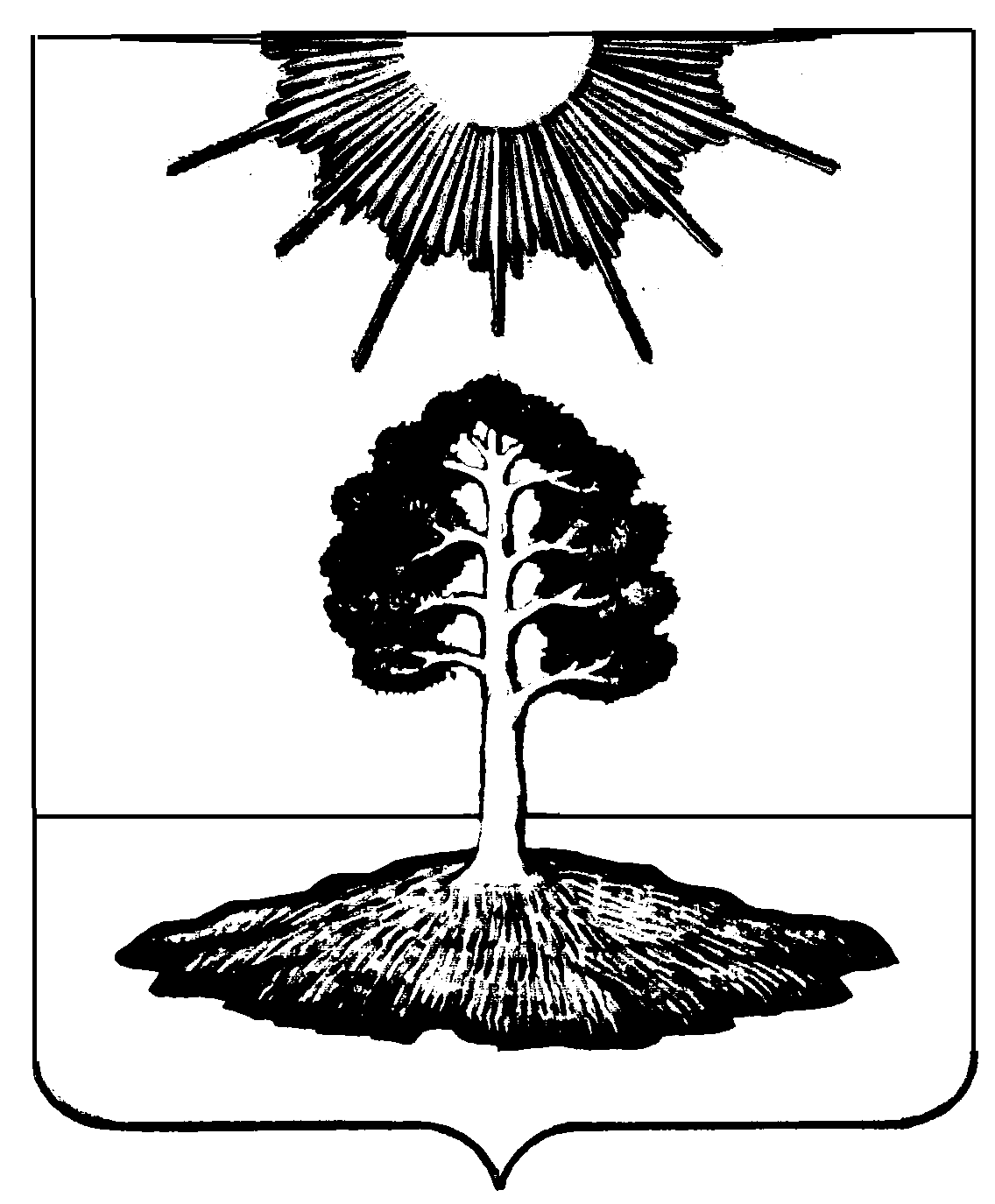 